Rukomet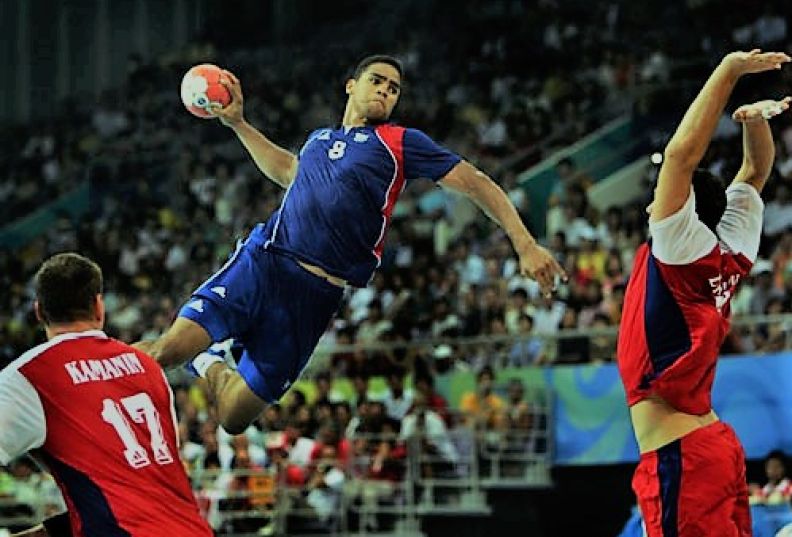 Rukomet je igra sa loptom na dva gola u kojoj je cilj postici sto vise golova.Dimenzije rukometnog terena su dužina 40 metara, a širina 20 m.                                                          Na terenu se nalaze linije koje određuju pojedine delove terena.                                                              Na sredini terena se nalazi linija koja odvaja teren na dve polovine.                                                                                          Na suprotnim stranama terena, i to na na kraćim stranicama, nalazi se po jedan gol, koji je 2 m visok i 3 m širok. U golu je razapeta mreža.                                                                                                               Ispred svakog gola nalazi se polukružni prostor, na prosečnoj udaljenosti 6 m od gola, označen punom linijom.                                                                                                                                                            Taj prostor od 6 m na terenu osim što je označen linijom često i oboji drugom bojom, različitom od boje ostatka terena nazivano i golmanov prostor .                                                                                 Na 9 m od gola nalazi se isprekidana polukružna linija tzv. deveterca (linija slobodnog bacanja).                                                                             Ispred gola na udaljenosti 7 m nalazi se kratka ravna linija,dužine 1 metar, koja označava mesto izvođenja kaznenog udarca(sedmerac).Cilj igre je loptom pogoditi gol, tj. postići pogodak.                                                                      Utakmicu igra 7 igraca ,6 igraca u polju i golman, a na klupi se nalazi 5 rezervnih igraca                        .Igra se po dva poluvremena od po 30 minuta(pauza izmedu poluvremena je 10 min)                                              Ekipa koja postigne više golova je pobednik.                                                                                                   Igrači smeju rukama dodirivati loptu i dodavati se međusobno, kao i šutirati prema golu.                         Svaki igrač sme napraviti do tri koraka držeći loptu u ruci, dok za svaki sledeći korak mora loptu voditi odbijajući  je od poda, ili je mora dodati saigraču.                                                                                         Svi igrači se slobodno kreću po celom terenu, osim u prostoru 6 m ispred oba gola.                                                U tom prostoru sme stajati samo po jedan član odbrambene ekipe koji se naziva golman.                      Ostali igrači smeju iznad prostora od 6 m pokušati uhvatiti ili dodati loptu samo u skoku, dakle za vreme leta.Za lakse prekrsaje se dobiva zuti karton,a za teze prekrsaje iskljucenja iz igrena 2 minute.Nakon treceg iskljucenja igrac  se nemoze vratiti u igru vec ga zamenjuje rezervni igrac.Za grube prekrsaje i nesportsko ponasanje igrac dobija crveni karton i iskjucuje se iz igre bez prava zamene.                                                                                                                                                   Prekrsalji se izvode sa mesta gde su napravljeni,izuzev kada su napravljeni u prostoru izmedu 6 i 9m..Tada se laksi prekrsalji izvode sa linije 9m(slobodna bacanja),a tezi sa  7m(sedmerac ili kazneni udarac),odnosno sedmerac se dosuduje kada se igrac nalazi u gol sansi.Izmene igraca se vrse bez zaustavljanja  vremena i za vreme igre .vreme u igri se zaustavlja kada to sudija zahteva.    Pozicije u rukometuGOLMAN:ima zadatak da brani go od protivničkih igrača.LEVO KRILO I  DESNO KRILO:oni imaju isti zadatak .oni su najkorisniji za kontre i polukontre.LEVI BEK I DESNI BEK:oni imaju skoro isti zadatak.Oni su šuteri i cilj im je da daju što vise golova.SREDNJI BEK,on je organizator igre ili PLAYMAKERPIVOT: ima zadatak kao linijski igrač na 6 metara i da čeka lopte od bekovaNa početku utakmice ,početno bacanje izvodi ekipa koja je posle žrebadobila pravo da bira i izabrala  da izvede početno bacanje.                                                                                                                                                              Posle svakog postignutog gola igra se nastavlja početnim bacanjem,ekipe koja je primaila gol.Ako je rezultat nerešen,nakon regularnog vremena, a treba odrediti pobednika , ,nakon paue od 5 minuta, igraju se produžeci. Produžeci se sastoje od dva produžetka od po 5 minuta,sa pauzom od 1 minute između njih. Ukoliko je rezultat i dalje nerešen nakon prvog regularnog dodatnog vremena,igra se drugo dodatno vreme nakon pause od 5 minuta.                                                                                                                                          Ovo dodatno vreme se takođe sastoji od dva produžetka od po 5 minuta,sa pauzom od 1 minute između njih.Ukoliko je i dalje rezultat nerešen, pobednik će se utvrditi u skladu sa propozicijama datog takmičenja.  U slučaju da pobednik treba da bude odlučen izvođenjem sedmeraca- tie break.     PITANJA1.Koje su dimenzije rukometnog terena?2. Koliko igrača ima ekipa na terenu’3. Koje dimenzije je gol u rukometu.4. Navedi pozicije igrača.5.Koliko vremenski traje jedno poluvreme?6.Kako je označena linija slobodnog bacanja i na kojoj je udaljenosti od gola?7.Koliko traju produžeci u slučaju nerešenog rezultata?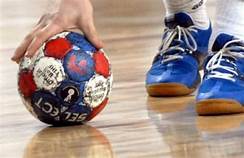 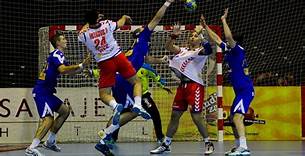 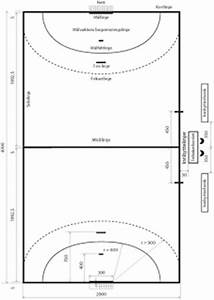 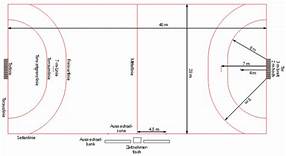 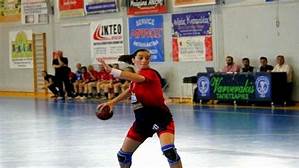 https://www.youtube.com/watch?v=l4UApHPz_PUhttps://www.youtube.com/watch?v=lHy108kgnOEhttps://www.youtube.com/watch?v=36FVwE7YCIchttps://www.youtube.com/watch?v=V_5Sq5B55hghttps://www.youtube.com/watch?v=hh5ivfy7Ftghttps://www.youtube.com/watch?v=cx1iY1627JQhttps://www.youtube.com/watch?v=l3D_mvPUzD8Kompleks v.oblikovanjahttps://www.youtube.com/watch?v=MVqIBIRrhGg